
1 день прилет  в Баку 

Встреча в аэропорту  Баку с табличкой “TRAVEL BEE” . Трансфер в отель  3*. Свободное время .2 день Ханалыг  Переезд  в «Хыналыг» – село в Губинском районе Азербайджана, расположенное на высоте 2100—2200 метров выше уровня моря над рекой Кудиалчай. Знаменито своим языком, своеобразными обычаями и традициями. В наши дни в Хыналыге проживает около двух тысяч жителей. Почти всё население является коренным. Своей труднодоступностью, своеобразным языком, уникальным архитектурным обликом и культурой село привлекает туристов и путешественников. Здесь находятся относящиеся к средним векам храм Огнепоклонников, гробница Хыдыра Неби, мечети Шейха Шалбуза, Абу Муслима, пещеры и многочисленные неизученные археологические памятники. Большую часть территории занимают субальпийские и альпийские луга.Вся высокогорная территория вокруг Хыналыга является Шахдагским национальным парком. Возвращение в Баку 3 день Свободный день 4 день  Обзорная экскурсия по Баку Обзорный тур -  Экскурсия начинается с посещения Аллеи Шехидов в Нагорном парке Баку, где вы сможете насладится панорамным видом на Бакинскую бухту. Затем мы продолжим тур и посетим знаменитый Ичери Шехер (Старый город) с его историческими зданиями и узкими улочками. Войдите в город через Шемахинские ворота, посетите дворец Ширваншахов 14-17 лет, резиденцию одной из могущественных династий в истории Азербайджана. Затем мы идем к средневековому Карван-сараю, который был одним из главных пунктов остановки для великих караванов, путешествующих по древнему Великому шелковому пути. После этого мы увидим очаровательную Девичью башню 9-12 вв. (за дополнительную оплату),, символ города Баку. История башни полна множества легенд до наших дней. Вы можете увидеть старые средневековые ванны, окружающие башню. Насладитесь видом внушительных особняков нефтяных баронов, построенных в нефтяной бум 1870-1914 годов. Далее гостей ждет небольшая прогулка вдоль Бакинской Набережной и выход оттуда на знаменитую центральную улицу «Торговая», которая является излюбленным местом посещения, как местного населения, так и туристов.5 День . Свободный день 
6 день Домой

После завтрака мы сдаем номера и отправляемся в аэропорт имени Гейдара Алиева. 
Стоимость*:
Цена на человека при двухместном размещении 395$ 
Цена на человека при одноместном размещении 665$ 
Цена на человека при трехместном размещении  345$ 
*стоимость приведена справочно в $ - оплата в рублях по курс ЦБ РФ+2,5% Примечание: Компания Travel Bee  не несет ответственность за  погодные условия и режим работы экскурсионных объектов и может внести некоторые изменения в программу, а именно:- замена экскурсий на аналогичные - изменение дней проведения экскурсий- объединение экскурсий в случае невозможности оказания какого-либо пункта по вине погодных или технических условийВ стоимость тура входит:                Транспортное и экскурсионное обслуживание Входные билеты в музеи (дворец Ширваншахов, Гобустан, Атешгах ,Гала)Проживание в отеле 3*, питание “завтраки ”В стоимость не входит:
Авиабилеты 
Страховка
Персональные расходы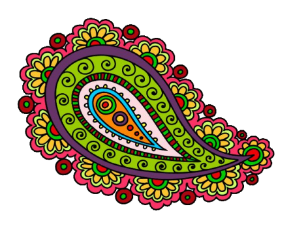 Экскурсионная программа  "Феска"
6 дней // 5 ночей